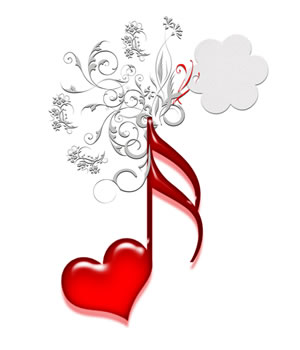 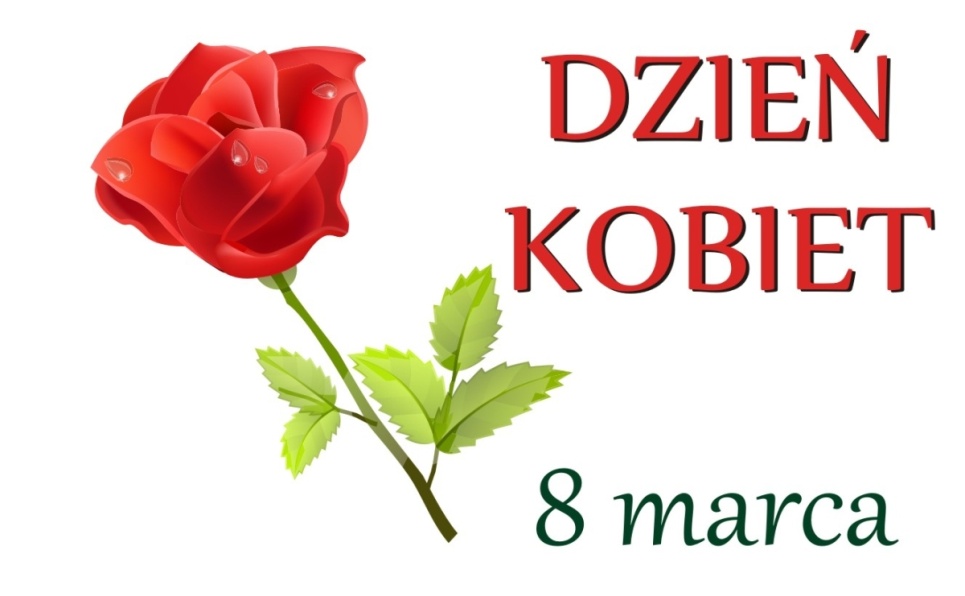 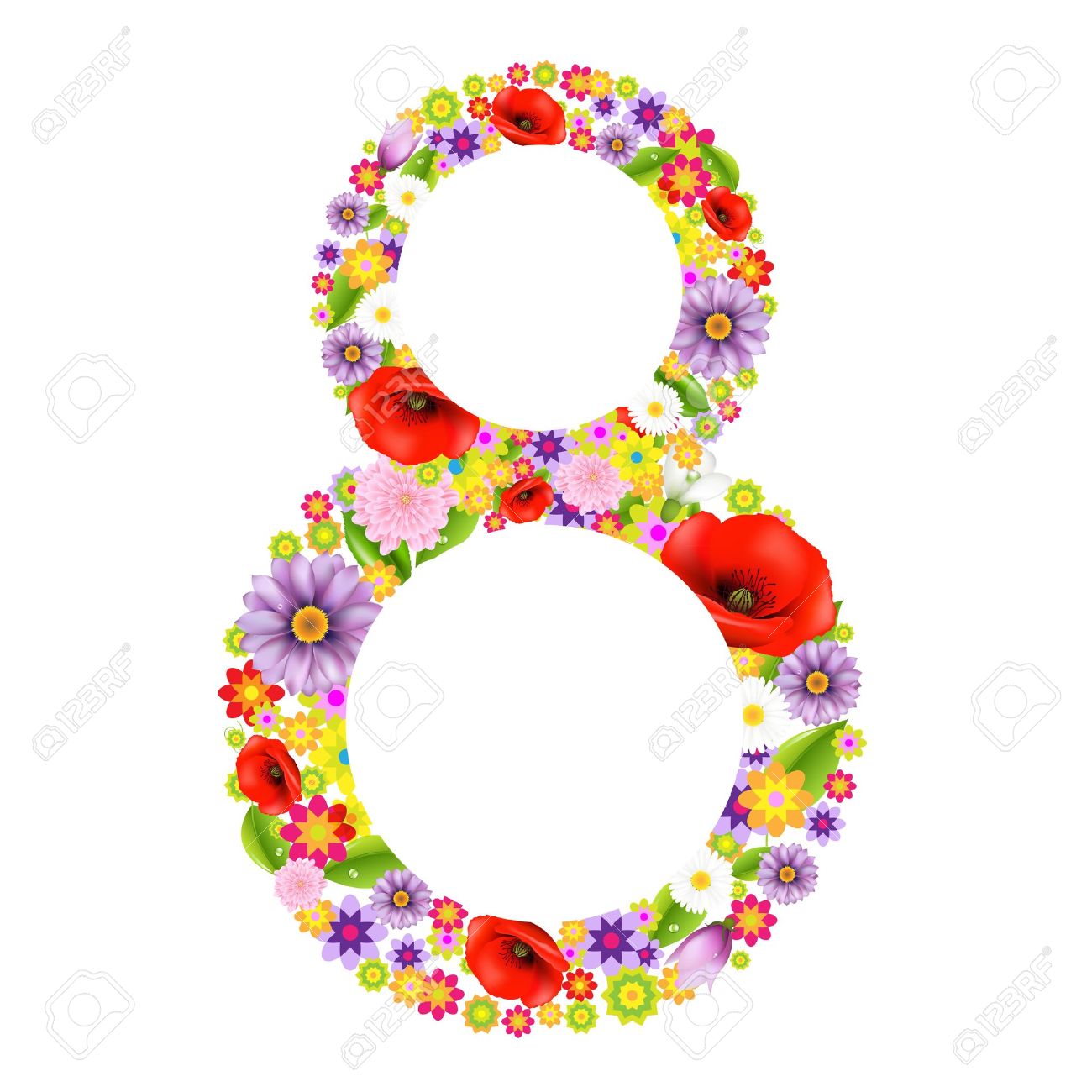 Konkurs piosenkidla dzieci z oddziału przedszkolnego„O kobietach, dla kobiet…”Piosenki prezentowane przez dzieci powinny spełniać choćby jedno z następujących kryteriów:tekst piosenki dotyczy kobiet,piosenka w oryginale śpiewana jest przez kobietę/kobiety,muzyka do piosenki skomponowana jest przez kobietę,tekst piosenki jest autorstwa kobiety.Dzieci przygotowują się do występu pod okiem rodziców.Prezentacja piosenek nastąpi w dniu 8 marca podczas szkolnych obchodów Dnia Kobiet.Zgłoszenie dziecka do konkursu powinno nastąpić do dnia 4 marca 2017r.Do dnia 7 marca 2017r. należy dostarczyć do pani Izabeli Ciemieckiej płytę lub pendrive, z którego dziecko będzie korzystać podczas występu.Serdecznie zapraszamy